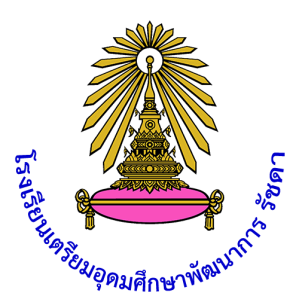 แบบบันทึกประเมินการปฏิบัติงานด้านการจัดการศึกษามาตรฐานที่ ๓ กระบวนการจัดการเรียนการสอนที่เน้นผู้เรียนเป็นสำคัญของ.................................................กลุ่มสาระการเรียนรู้.......................ปีการศึกษา ๒๕๖๑โรงเรียนเตรียมอุดมศึกษาพัฒนาการ รัชดาแขวงห้วยขวาง เขตห้วยขวางกรุงเทพมหานครสำนักงานเขตพื้นที่การศึกษามัธยมศึกษา เขต ๒สำนักงานคณะกรรมการการศึกษาขั้นพื้นฐานกระทรวงศึกษาธิการคำนำปัจจัยที่สำคัญที่สุดในการพัฒนาผู้เรียนให้มีคุณภาพตามที่ต้องการ คือ ครู ซึ่งมีองค์ประกอบที่เกี่ยวข้อง ๒ ส่วน ได้แก่ คุณภาพของครู และคุณภาพในการจัดกิจกรรมการเรียนรู้และการประเมินผล  ครูที่ดีต้องมีความรักศรัทธาในอาชีพ เมตตาเอาใจใส่ผู้เรียน เป็นแบบอย่างที่ดีของผู้เรียน หมั่นพัฒนาตนเอง เข้ากับผู้ปกครองและชุมชนได้ดี และสิ่งสำคัญที่สุดคือ ครูต้องมีความสามารถในการจัดการเรียนการสอน อย่างมีประสิทธิภาพ โดยให้ความสำคัญกับประโยชน์ที่จะเกิดกับผู้เรียนเป็นอันดับแรก ครูต้องมีความเชื่อว่า ผู้เรียนทุกคนมีความสามารถในการเรียนรู้และสามารถพัฒนาตนเองได้ ครูมืออาชีพต้องคำนึงถึงความแตกต่างระหว่างบุคคล จึงจะสามารถพัฒนากิจกรรม วิธีการตลอดจนสื่อต่างๆที่ใช้ในการสอนเพื่อบรรลุมาตรฐานการจัดการเรียนการสอน หรือการจัดการเรียนรู้ของครูต้องส่งเสริมให้ผู้เรียนสามารถพัฒนาได้ตามธรรมชาติและเต็มตามศักยภาพ จัดให้ผู้เรียนได้เรียนรู้จากประสบการณ์ตรง หมั่นปลูกฝังคุณธรรม จริยธรรม ค่านิยมที่ดีงานอย่างสม่ำเสมอและต่อเนื่อง เพื่อให้ผู้เรียนมีความรู้ความสามารถ มีทักษะในการดำรงชีวิต มีบุคลิกลักษณะและพฤติกรรมที่พึงประสงค์อย่างยั่งยืน พร้อมที่จะเจริญเติบโตท่ามกลางความเปลี่ยนแปลงทั้งด้านร่างกาย อารมณ์ จิตใจ สังคมและสติปัญญาและเป็นที่ยอมรับของสังคมและประเทศชาติในอนาคตโรงเรียนเตรียมอุดมศึกษาพัฒนาการ รัชดา เห็นความสำคัญในการพัฒนาครู ได้กำหนดเป้าหมายในการพัฒนาครูร้อยละ ๑๐๐ ให้สามารถปฏิบัติงานตามบทบาทหน้าที่อย่างมีประสิทธิภาพและเกิดประสิทธิผล และได้จัดทำแบบบันทึกประเมินการปฏิบัติงานด้านการจัดการศึกษาสำหรับครูทุกคน ซึ่งประกอบด้วย ตอนที่ ๑ ข้อมูลพื้นฐานของครู ผลงานรางวัลที่ได้รับ งานวิจัยพัฒนาการเรียนการสอน สื่อการเรียนการสอน การเข้ารับการอบรมพัฒนาตนเอง และตอนที่ ๒ การประเมินตนเองในการปฏิบัติหน้าที่ของครูทั้ง ๓ ข้อ และหวังว่าเอกสารนี้ จะเป็นแนวทางให้ครูทุกคนได้ปฏิบัติงานตามบทบาทหน้าที่อย่างมีประสิทธิภาพและเกิดประสิทธิผลอย่างสูงสุดต่อผู้เรียน                             งานพัฒนาระบบประกันคุณภาพการศึกษาสารบัญ										         หน้าเรื่องที่  ๑	ข้อมูลพื้นฐาน		- ข้อมูลทั่วไป		- ข้อมูลการปฏิบัติหน้าที่		- การพัฒนาตนเอง	เรื่องที่  ๒	แผนพัฒนาคุณภาพการศึกษาประจำปี	เรื่องที่  ๓	ผลการพัฒนาคุณภาพทางการศึกษาในรอบปี		- ผลการประเมินการปฏิบัติงาน		- ผลสัมฤทธิ์ทางการเรียนของนักเรียน ปีการศึกษา ๒๕๖๑		- ผลการปฏิบัติหน้าที่พิเศษ	เรื่องที่  ๔	สรุปผลการพัฒนาและการนำผลไปใช้		ภาคผนวกคำชี้แจง	ครูทุกกลุ่มสาระการเรียนรู้ กรอกข้อมูลพื้นฐาน ในแบบบันทึกประเมินการปฏิบัติงานด้านการจัดการศึกษาข้อ ๑ ถึง ข้อ ๕ ในรอบปีที่รายงาน 	การประเมินผลการปฏิบัติหน้าที่ ให้ครูกรอกระดับคุณภาพตามรายการข้อ ๑ ข้อ ๕ โดยแต่ละข้อให้กรอกระดับคะแนนที่ได้  ดังนี้ 		ระดับคุณภาพ				แปลคุณภาพ			๕				  ยอดเยี่ยม			๔				     ดีเลิศ			๓				       ดี		๒				  ปานกลาง			๑				 กำลังพัฒนาตัวอย่างการกรอกการประเมิน         การแปลผลรายข้อ ตรวจตามการแปลผลของแต่ละข้อ ซึ่งอยู่ในท้ายตารางการแปลผลเมื่อประเมินผลรายข้อ ครบทั้ง ๕ ข้อแล้วให้สรุปผลการประเมินในหน้า ๒๕ตัวอย่างการสรุปผลการประเมิน มาตรฐานที่ ๓การแปลผลข้อ ๑-๕ ตรวจตามการแปลผลของในหน้า ๒๕ ซึ่งอยู่ในท้ายตารางการแปลผลการรายงานผลการปฏิบัติงานตามบทบาทหน้าที่อย่างมีประสิทธิภาพและเกิดประสิทธิผล๑. ครูจัดทำเอกสารเป็นรูปเล่มนำส่งหัวหน้ากลุ่มสาระการเรียนรู้ เพื่อนำส่งหัวหน้ามาตรฐานที่ ๓ สรุปผลการประเมินและวิเคราะห์ข้อมูลรายตัวบ่งชี้	๒. หัวหน้ามาตรฐานที่ ๓ สรุปผลการประเมินและวิเคราะห์ข้อมูลรายตัวบ่งชี้ของครูแต่ละกลุ่มสาระการเรียนรู้ และครูทั้งโรงเรียน	๓. หัวหน้ามาตรฐานที่ ๓ นำเสนอข้อมูลรายงานต่อครู ผู้บริหาร ผู้ปกครอง และชุมชน และจัดทำรายงานประจำปีแบบบันทึกประเมินการปฏิบัติงานด้านการจัดการศึกษา๑.ข้อมูลพื้นฐานชื่อ			     ตำแหน่ง           เลขที่ตำแหน่ง                     วิทยฐานะ   ขั้น  		 บาท         เงินวิทยฐานะ          บาท             วุฒิทางการศึกษา  สาขา  			     มหาวิทยาลัย   สัญชาติ   	เชื้อชาติ  	ศาสนา  	เกิดวันที่      เดือน            พ.ศ.          อายุ       ปีที่อยู่ปัจจุบัน  เริ่มรับราชการ เมื่อวันที่   เดือน            พ.ศ.                  ตำแหน่ง      โรงเรียน                      จังหวัด                 รวมประสบการณ์การสอน               ปี ประวัติการศึกษา๒. ข้อมูลการปฏิบัติหน้าที่    ๒.๑ การปฏิบัติหน้าที่สอน  ภาคเรียนที่  ๑/๒๕๖๑  ปฏิบัติการสอน จำนวน      รายวิชา จำนวน      ห้อง  จำนวน         ชม.  ภาคเรียนที่  ๒/๒๕๖๑  ปฏิบัติการสอน จำนวน      รายวิชา จำนวน      ห้อง  จำนวน         ชม.             ตาราง  แสดงรายวิชา  ห้องเรียน นักเรียน ชั่วโมงเรียน ที่ปฏิบัติการสอน ตาราง  แสดงกิจกรรมชุมนุม  กิจกรรมพิเศษ ที่ปฏิบัติการสอน๒.๒ หน้าที่พิเศษอื่น ได้แก่๑) ครูที่ปรึกษานักเรียนชั้นมัธยมศึกษาปีที่        จำนวนนักเรียน       คน๒) หน้าที่ภายในกลุ่มสาระ/วิชาสอน๓) หน้าที่อื่น ๆ ได้แก่ ๒.๓ การเป็นวิทยากร / คณะกรรมการตัดสินนอกสถานศึกษา๓. การประชุม/อบรม/สัมมนา ในรอบปีที่รายงาน ๔ ผลงานรางวัลที่ได้รับ๔.๑ ผลงานรางวัลที่ได้รับ  ในรอบปีที่รายงาน(ตนเอง)๔. ผลงานรางวัลที่ได้รับ  ในรอบปีที่รายงาน (นักเรียน)๕. การพัฒนาด้วยตนเอง     ๕.๑ กิจกรรมการพัฒนาด้วยตนเอง ในด้านการจัดการเรียนการสอน  ภาคเรียนที่  ๑  ปีการศึกษา  ๒๕๖๑เขียนและใช้แผนการจัดการเรียนรู้รายวิชา ……………………………………………………………………..เขียนและใช้แผนการจัดการเรียนรู้รายวิชา ……………………………………………………………………..ผลิตสื่อ.................... ชิ้น  ได้แก่ (ระบุชื่อสื่อ รายวิชา )๑.  .........................................................................................................................................                                                                                                                               ๒.  .........................................................................................................................................ทำวิจัยในชั้นเรียน   จำนวน  .................................................  เรื่อง   ได้แก่๑.  .........................................................................................................................................๒.  .........................................................................................................................................จัดทำหน่วยการเรียนรู้ จำนวน     หน่วย   ได้แก่แบบบูรณาการ  ๑.  .........................................................................................................................................         เศรษฐกิจพอเพียง  ๑. แผนการจัดการเรียนรู้บูรณาการเศรษฐกิจพอเพียง เรื่อง .................................................อนุรักษ์พลังงาน แผนการจัดการเรียนรู้บูรณาการอนุรักษ์พลังงานและสิ่งแวดล้อม เรื่อง ............................จัดทำ Best Practices    จำนวน  .......................................  เรื่อง   ได้แก่   ๑.  ................................................................................................................................................            ๒.  ................................................................................................................................................จัดทำ Flow chart   จำนวน  .......... รายวิชา   ได้แก่   รายวิชา..............................................................................................................................นำ / มอบหมายให้นักเรียนไปศึกษาค้นคว้า / ใช้แหล่งเรียนรู้นอกโรงเรียน  ที่ ...............................................เรื่องที่ศึกษาได้แก่ .................................................. จำนวน     ครั้ง  นำนักเรียนเข้าร่วม..................................................................................................... จำนวน......ครั้งเชิญวิทยากรภายนอกมาให้ความรู้แก่นักเรียน  จำนวน  .................................   ครั้ง    ได้แก่๑.  ชื่อวิทยากร.........................................................เรื่อง / หัวข้อ......................................................๒.  ชื่อวิทยากร.........................................................เรื่อง / หัวข้อ......................................................   ภาคเรียนที่  ๒  ปีการศึกษา  ๒๕๖๑เขียนและใช้แผนการจัดการเรียนรู้รายวิชา ……………………………………………………………………..เขียนและใช้แผนการจัดการเรียนรู้รายวิชา ……………………………………………………………………..ผลิตสื่อ.................... ชิ้น  ได้แก่ (ระบุชื่อสื่อ รายวิชา )๑.  .........................................................................................................................................                                                                                                                               ๒.  .........................................................................................................................................ทำวิจัยในชั้นเรียน   จำนวน  .................................................  เรื่อง   ได้แก่๑.  .........................................................................................................................................๒.  .........................................................................................................................................จัดทำหน่วยการเรียนรู้ จำนวน     หน่วย   ได้แก่แบบบูรณาการ  ๑.  .........................................................................................................................................         เศรษฐกิจพอเพียง  ๑. แผนการจัดการเรียนรู้บูรณาการเศรษฐกิจพอเพียง เรื่อง .................................................อนุรักษ์พลังงาน แผนการจัดการเรียนรู้บูรณาการอนุรักษ์พลังงานและสิ่งแวดล้อม เรื่อง ............................จัดทำ Best Practices    จำนวน  .......................................  เรื่อง   ได้แก่   ๑.  ................................................................................................................................................            ๒.  ................................................................................................................................................จัดทำ Flow chart   จำนวน  .......... รายวิชา   ได้แก่   รายวิชา..............................................................................................................................นำ / มอบหมายให้นักเรียนไปศึกษาค้นคว้า / ใช้แหล่งเรียนรู้นอกโรงเรียน  ที่ ...............................................เรื่องที่ศึกษาได้แก่ .................................................. จำนวน     ครั้ง  นำนักเรียนเข้าร่วม..................................................................................................... จำนวน......ครั้งเชิญวิทยากรภายนอกมาให้ความรู้แก่นักเรียน  จำนวน  .................................   ครั้ง    ได้แก่๑.  ชื่อวิทยากร.........................................................เรื่อง / หัวข้อ......................................................๒.  ชื่อวิทยากร.........................................................เรื่อง / หัวข้อ......................................................     แผนพัฒนาคุณภาพการศึกษาประจำปีผลสัมฤทธิ์ทางการเรียนของนักเรียน ปีการศึกษา ๒๕๖๑ภาคเรียนที่ ๑  ปีการศึกษา ๒๕๖๑    ๑.๑ ผลสัมฤทธิ์ทางการเรียน รายวิชา         รหัสวิชา               ชั้นมัธยมศึกษาปีที่     จำนวนหน่วยการเรียน      หน่วย เวลาเรียน      คาบ/สัปดาห์  ดังนี้ แผนภูมิแท่งแสดงผลสัมฤทธิ์ทางการเรียนรายวิชา             รหัสวิชา              ภาคเรียนที่ ๑ ปีการศึกษา ๒๕๖๑ภาคเรียนที่ ๑  ปีการศึกษา ๒๕๖๑    ๑.๒ ผลสัมฤทธิ์ทางการเรียน รายวิชา         รหัสวิชา               ชั้นมัธยมศึกษาปีที่     จำนวนหน่วยการเรียน      หน่วย เวลาเรียน      คาบ/สัปดาห์  ดังนี้ แผนภูมิแท่งแสดงผลสัมฤทธิ์ทางการเรียนรายวิชา             รหัสวิชา              ภาคเรียนที่ ๑ ปีการศึกษา ๒๕๖๑ภาคเรียนที่ ๒  ปีการศึกษา ๒๕๖๑    ๑.๓ ผลสัมฤทธิ์ทางการเรียน รายวิชา         รหัสวิชา               ชั้นมัธยมศึกษาปีที่     จำนวนหน่วยการเรียน      หน่วย เวลาเรียน      คาบ/สัปดาห์  ดังนี้ แผนภูมิแท่งแสดงผลสัมฤทธิ์ทางการเรียนรายวิชา             รหัสวิชา              ภาคเรียนที่ ๒ ปีการศึกษา ๒๕๖๑ภาคเรียนที่ ๒  ปีการศึกษา ๒๕๖๑    ๑.๔ ผลสัมฤทธิ์ทางการเรียน รายวิชา         รหัสวิชา               ชั้นมัธยมศึกษาปีที่     จำนวนหน่วยการเรียน      หน่วย เวลาเรียน      คาบ/สัปดาห์  ดังนี้ แผนภูมิแท่งแสดงผลสัมฤทธิ์ทางการเรียนรายวิชา             รหัสวิชา              ภาคเรียนที่ ๒ ปีการศึกษา ๒๕๖๑๓. ผลการประเมินคุณลักษณะที่พึงประสงค์									กลุ่มสาระการเรียนรู้.........................................ข้อที่ ………. เรื่อง ........................................... ภาคเรียนที่ ๑  ปีการศึกษา ๒๕๖๑ ภาคเรียนที่ ๒  ปีการศึกษา ๒๕๖๑๔. ผลการประเมินความสามารถในการ อ่าน เขียน และสื่อสาร	(ไทย , อังกฤษ)  คำนวณ (คณิตศาสตร์) คิดวิเคราะห์ (วิทยาศาสตร์) เทคโนโลยี(การงาน) ความภูมิใจในท้องถิ่นและความเป็นไทย (สังคม ศิลปะ)การยอมรับความแตกต่างหลากหลาย(ต่างประเทศ) สุขภาวะทางร่างกาย จิตสังคม (พลานามัย พัฒนาผู้เรียน) การมีคุณลักษณะและค่านิยมที่ดีตามที่สถานศึกษากำหนด (ทุกกลุ่มสาระ)  (ตามมาตรฐานที่ ๑)		กลุ่มสาระการเรียนรู้.........................................ข้อที่ ………. เรื่อง ...........................................ภาคเรียนที่ ๑  ปีการศึกษา ๒๕๖๑กลุ่มสาระการเรียนรู้.........................................ข้อที่ ………. เรื่อง ...........................................ภาคเรียนที่ ๒  ปีการศึกษา ๒๕๖๑การประเมินผลการปฏิบัติหน้าที่ ตามมาตรฐานที่ ๓ กระบวนการจัดการเรียนการสอนที่เน้นผู้เรียนเป็นสำคัญการแปลผลข้อ ๑		ระดับคุณภาพยอดเยี่ยม 	   ๕  ผลรวมคะแนน  	๑๓ – ๑๕  	คะแนนระดับคุณภาพดีเลิศ     	   ๔  ผลรวมคะแนน  	๑๐ – ๑๒  	คะแนนระดับคุณภาพดี               ๓  ผลรวมคะแนน   	 ๗ – ๙  	คะแนนระดับคุณภาพปานกลาง     ๒  ผลรวมคะแนน        ๔ – ๖    	คะแนน                     ระดับคุณภาพกำลังพัฒนา  ๑  ผลรวมคะแนน         ๐ – ๓	 	คะแนน  		การแปลผลข้อ ๒		ระดับคุณภาพยอดเยี่ยม 	   ๕  ผลรวมคะแนน  	๑๓ – ๑๕  	คะแนนระดับคุณภาพดีเลิศ     	   ๔  ผลรวมคะแนน  	๑๐ – ๑๒  	คะแนนระดับคุณภาพดี               ๓  ผลรวมคะแนน   	 ๗ – ๙  	คะแนนระดับคุณภาพปานกลาง     ๒  ผลรวมคะแนน        ๔ – ๖    	คะแนน                     ระดับคุณภาพกำลังพัฒนา  ๑  ผลรวมคะแนน         ๐ – ๓	 	คะแนน  การแปลผลข้อ ๓ 	ระดับคุณภาพยอดเยี่ยม 	   ๕  ผลรวมคะแนน  	๙ – ๑๐  	คะแนนระดับคุณภาพดีเลิศ     	   ๔  ผลรวมคะแนน  	๗ – ๘  		คะแนนระดับคุณภาพดี               ๓  ผลรวมคะแนน   	๕ – ๖  		คะแนนระดับคุณภาพปานกลาง     ๒  ผลรวมคะแนน       ๓ – ๔    	คะแนน                     	ระดับคุณภาพกำลังพัฒนา  ๑  ผลรวมคะแนน        ๑ – ๒ 		คะแนน  การแปลผลข้อ ๔ 	ระดับคุณภาพยอดเยี่ยม 	   ๕  ผลรวมคะแนน  	๙ – ๑๐  	คะแนนระดับคุณภาพดีเลิศ     	   ๔  ผลรวมคะแนน  	๗ – ๘  		คะแนนระดับคุณภาพดี               ๓  ผลรวมคะแนน   	๕ – ๖  		คะแนนระดับคุณภาพปานกลาง     ๒  ผลรวมคะแนน       ๓ – ๔    	คะแนน                     	ระดับคุณภาพกำลังพัฒนา  ๑  ผลรวมคะแนน        ๑ – ๒ 		คะแนน  การแปลผลข้อ ๕ 	ระดับคุณภาพยอดเยี่ยม 	   ๕  ผลรวมคะแนน  	๙ – ๑๐  	คะแนนระดับคุณภาพดีเลิศ     	   ๔  ผลรวมคะแนน  	๗ – ๘  		คะแนนระดับคุณภาพดี               ๓  ผลรวมคะแนน   	๕ – ๖  		คะแนนระดับคุณภาพปานกลาง     ๒  ผลรวมคะแนน       ๓ – ๔    	คะแนน                     	ระดับคุณภาพกำลังพัฒนา  ๑  ผลรวมคะแนน        ๑ – ๒ 		คะแนน  สรุปผลการประเมิน มาตรฐานที่ ๓การแปลผลข้อ ๑-๕	ระดับคุณภาพยอดเยี่ยม 	   ๕  ผลรวมคะแนน  	๔๙ – ๖๐  	คะแนนระดับคุณภาพดีเลิศ     	   ๔  ผลรวมคะแนน  	๓๗ – ๔๘  	คะแนนระดับคุณภาพดี               ๓  ผลรวมคะแนน   	๒๕ – ๓๖  	คะแนนระดับคุณภาพปานกลาง     ๒  ผลรวมคะแนน       ๑๓ – ๒๔    	คะแนน                     	ระดับคุณภาพกำลังพัฒนา  ๑  ผลรวมคะแนน         ๐ – ๑๒ 	คะแนน  	เกณฑ์การให้คะแนนรายข้อมาตรฐานที่ ๓ กระบวนการจัดการเรียนการสอนที่เน้นผู้เรียนเป็นสำคัญ๓.๑ จัดการเรียนรู้ผ่านกระบวนการคิดและปฏิบัติจริง และสามารถนำไปประยุกต์ใช้ในชีวิตได้ (๑๕ คะแนน)       ๓.๑.๑ ครูจัดกิจกรรมการเรียนรู้ตามมาตรฐาน ตัวชี้วัดของหลักสูตรสถานศึกษา  (๕ คะแนน)       ๓.๑.๒ ครูมีแผนการจัดการเรียนรู้ที่นำไปปฏิบัติได้จริง (๕ คะแนน)       ๓.๑.๓ ครูมีนวัตกรรมในการจัดการเรียนรู้และสามารถนำไปเผยแพร่ (๕ คะแนน)๓.๒ ใช้สื่อ เทคโนโลยีสารสนเทศและแหล่งเรียนรู้ที่เอื้อต่อการเรียนรู้ (๑๕ คะแนน)       ๓.๒.๑ ครูใช้สื่อ เทคโนโลยีสารสนเทศ ในการจัดการเรียนการสอน (๕ คะแนน)       ๓.๒.๒ ครูใช้แหล่งเรียนรู้ ภูมิปัญญาท้องถิ่น (๕ คะแนน)       ๓.๒.๓ ครูสร้างโอกาสให้ผู้เรียนแสวงหาความรู้ด้วยตนเองจากสื่อที่หลากหลาย (๕ คะแนน)๓.๓ การบริหารจัดการชั้นเรียนเชิงบวก (๑๐ คะแนน)       ๓.๓.๑ ครูมีการจัดการบริหารชั้นเรียนเชิงบวก /มีความสามัคคี (๑๐ คะแนน)๓.๔ ตรวจสอบและประเมินผู้เรียนอย่างเป็นระบบและนำผลมาพัฒนาผู้เรียน (๕ คะแนน)        ๓.๔.๑ ครูตรวจสอบผู้เรียนโดยใช้เครื่องมือ/วิธีวัดที่เหมาะสมกับเป้าหมาย (๕ คะแนน)๓.๕ มีการแลกเปลี่ยนเรียนรู้และให้ข้อมูลสะท้อนกลับเพื่อพัฒนาและปรับปรุงการจัดการเรียนรู้ (๑๐ คะแนน)        ๓.๕.๑ ครูมีชุมชนการเรียนรู้ทางวิชาชีพระหว่างครูและผู้เกี่ยวข้อง (๕ คะแนน)        ๓.๕.๒ ครูได้รับการนิเทศการจัดการเรียนการสอน (๕ คะแนน)๓.๑ จัดการเรียนรู้ผ่านกระบวนการคิดและปฏิบัติจริง และสามารถนำไปประยุกต์ใช้ในชีวิตได้ (๑๕ คะแนน)        ๓.๑.๑ ครูจัดกิจกรรมการเรียนรู้ตามมาตรฐาน ตัวชี้วัดของหลักสูตรสถานศึกษา  (๕ คะแนน)		- ครูจัดกิจกรรมการเรียนรู้ตามมาตรฐาน ตัวชี้วัดของหลักสูตรสถานศึกษา  ๑ รายการ	๑ คะแนน	- ครูจัดกิจกรรมการเรียนรู้ตามมาตรฐาน ตัวชี้วัดของหลักสูตรสถานศึกษา  ๒ รายการ	๒ คะแนน	- ครูจัดกิจกรรมการเรียนรู้ตามมาตรฐาน ตัวชี้วัดของหลักสูตรสถานศึกษา  ๓ รายการ  ๓ คะแนน	- ครูจัดกิจกรรมการเรียนรู้ตามมาตรฐาน ตัวชี้วัดของหลักสูตรสถานศึกษา  ๔ รายการ  ๔ คะแนน	- ครูจัดกิจกรรมการเรียนรู้ตามมาตรฐาน ตัวชี้วัดของหลักสูตรสถานศึกษา  ๕ รายการ  ๕ คะแนน	    ๓.๑.๒ ครูมีแผนการจัดการเรียนรู้ที่นำไปปฏิบัติได้จริง (๕ คะแนน)- ครูมีแผนการจัดการเรียนรู้							๑ คะแนน	    - ครูจัดทำแผนการจัดการเรียนรู้ครบทุกรายวิชา					๒ คะแนน	- ครูจัดทำแผนการจัดการเรียนรู้และนำไปปฏิบัติได้จริง ร้อยละ ๕๐ ของแผนทั้งหมด  	๓ คะแนน	- ครูจัดทำแผนการจัดการเรียนรู้และนำไปปฏิบัติได้จริง ร้อยละ ๗๐ ของแผนทั้งหมด 	๔ คะแนน	- ครูจัดทำแผนการจัดการเรียนรู้และนำไปปฏิบัติได้จริง ร้อยละ ๘๐ ของแผนทั้งหมด 	๕ คะแนน       ๓.๑.๓ ครูมีนวัตกรรมในการจัดการเรียนรู้และสามารถนำไปเผยแพร่ (๕ คะแนน)	- ครูมีนวัตกรรมในการจัดการเรียนรู้ ๑ รายการ ไม่มีการเผยแพร่			๑ คะแนน	- ครูมีนวัตกรรมในการจัดการเรียนรู้ ๒ รายการ ไม่มีการเผยแพร่			๒ คะแนน		- ครูมีนวัตกรรมในการจัดการเรียนรู้ ๒ รายการ มีการเผยแพร่ในโรงเรียน 		๓ คะแนน		- ครูมีนวัตกรรมในการจัดการเรียนรู้ ๒ รายการ มีการเผยแพร่ในและนอกโรงเรียน 	๔ คะแนน		- ครูมีนวัตกรรมในการจัดการเรียนรู้ ๓ รายการ มีการเผยแพร่ในและนอกโรงเรียน  	๕ คะแนน๓.๒ ใช้สื่อ เทคโนโลยีสารสนเทศและแหล่งเรียนรู้ที่เอื้อต่อการเรียนรู้ (๑๕ คะแนน)       ๓.๒.๑ ครูใช้สื่อ เทคโนโลยีสารสนเทศ ในการจัดการเรียนการสอน (๕ คะแนน)				- ครูใช้สื่อ เทคโนโลยีสารสนเทศ ในการจัดการเรียนการสอน ๑ ครั้ง / รายวิชา 		๑ คะแนน		- ครูใช้สื่อ เทคโนโลยีสารสนเทศ ในการจัดการเรียนการสอน ๒ ครั้ง / รายวิชา 		๒ คะแนน		- ครูใช้สื่อ เทคโนโลยีสารสนเทศ ในการจัดการเรียนการสอน ๓ ครั้ง / รายวิชา  		๓ คะแนน		- ครูใช้สื่อ เทคโนโลยีสารสนเทศ ในการจัดการเรียนการสอน ๔ ครั้ง / รายวิชา  		๔ คะแนน		- ครูใช้สื่อ เทคโนโลยีสารสนเทศ ในการจัดการเรียนการสอน ๕ ครั้ง / รายวิชา 		๕ คะแนน       ๓.๒.๒ ครูใช้แหล่งเรียนรู้ ภูมิปัญญาท้องถิ่น (๕ คะแนน)- ครูใช้แหล่งเรียนรู้ ภูมิปัญญาท้องถิ่น ในการจัดการเรียนการสอน ๑ ครั้ง / รายวิชา 	๑ คะแนน           - ครูใช้แหล่งเรียนรู้ ภูมิปัญญาท้องถิ่น ในการจัดการเรียนการสอน ๒ ครั้ง / รายวิชา 	๒ คะแนน  - ครูใช้แหล่งเรียนรู้ ภูมิปัญญาท้องถิ่น ในการจัดการเรียนการสอน ๓ ครั้ง / รายวิชา  	๓ คะแนน- ครูใช้แหล่งเรียนรู้ ภูมิปัญญาท้องถิ่น ในการจัดการเรียนการสอน ๔ ครั้ง / รายวิชา  	๔ คะแนน- ครูใช้แหล่งเรียนรู้ ภูมิปัญญาท้องถิ่น ในการจัดการเรียนการสอน ๕ ครั้ง / รายวิชา 	๕ คะแนน       ๓.๒.๓ ครูสร้างโอกาสให้ผู้เรียนแสวงหาความรู้ด้วยตนเอง (๕ คะแนน)           -  ผู้เรียนสามารถกำหนดประเด็นค้นคว้าด้วยตนเองได้					    ๑ คะแนน           - ผู้เรียนสามารถกำหนดประเด็นค้นคว้า การคาดคะเนผล ด้วยตนเองได้ 		    ๒ คะแนน           - ผู้เรียนสามารถกำหนดประเด็นค้นคว้า การคาดคะเนผล กำหนดวิธีค้นคว้าและการดำเนินการด้วยตนเองได้ 					    ๓ คะแนน - ผู้เรียนสามารถกำหนดประเด็นค้นคว้า การคาดคะเนผล กำหนดวิธีค้นคว้าและการดำเนินการด้วยตนเองได้  รวมทั้งวิเคราะห์ผลการค้นคว้า จัดลำดับข้อมูล จัดลำดับความสำคัญได้			     ๔ คะแนน- ผู้เรียนสามารถกำหนดประเด็นค้นคว้า การคาดคะเนผล กำหนดวิธีค้นคว้าและการดำเนินการด้วยตนเองได้  รวมทั้งวิเคราะห์ผลการค้นคว้า จัดลำดับข้อมูล จัดลำดับความสำคัญได้รวมทั้งสรุปผลการค้นคว้า  ๕ คะแนน๓.๓ การบริหารจัดการชั้นเรียนเชิงบวก (๑๐ คะแนน)       ๓.๓.๑ ครูมีการจัดการบริหารชั้นเรียนเชิงบวก /มีความสามัคคี (๑๐ คะแนน)	- ครูได้ศึกษาผู้เรียนเป็นรายบุคคล 							 ๒ คะแนน	- ครูได้ศึกษาผู้เรียนเป็นรายบุคคล กำหนดระเบียบ กฎเกณฑ์ที่ชัดเจน  	                      ๔ คะแนน	- ครูได้ศึกษาผู้เรียนเป็นรายบุคคล กำหนดระเบียบ กฎเกณฑ์ที่ชัดเจน และครูสามารถควบคุมอารมณ์ได้	 											 ๖ คะแนน	- ครูได้ศึกษาผู้เรียนเป็นรายบุคคล กำหนดระเบียบ กฎเกณฑ์ที่ชัดเจน ครูสามารถควบคุมอารมณ์ได้ และ  ชื่นชมให้กำลังใจกับนักเรียน								 ๘ คะแนน	- ครูได้ศึกษาผู้เรียนเป็นรายบุคคล กำหนดระเบียบ กฎเกณฑ์ที่ชัดเจน ครูสามารถควบคุมอารมณ์ได้   ชื่นชมให้กำลังใจกับนักเรียน และสร้างกิจกรรมกลุ่มที่ส่งเสริมความสามัคคี			 ๑๐ คะแนน๓.๔ ตรวจสอบและประเมินผู้เรียนอย่างเป็นระบบและนำผลมาพัฒนาผู้เรียน (๑๐ คะแนน)       ๓.๔.๑ ครูตรวจสอบผู้เรียนโดยใช้เครื่องมือ/วิธีวัดที่เหมาะสมกับเป้าหมาย (๑๐ คะแนน)	- ครูตรวจสอบและประเมินคุณภาพการจัดการเรียนรู้					 ๒ คะแนน    	- ครูตรวจสอบและประเมินคุณภาพการจัดการเรียนรู้อย่างเป็นระบบ		            ๔ คะแนน	- ครูตรวจสอบและประเมินคุณภาพการจัดการเรียนรู้อย่างเป็นระบบ โดยใช้เครื่องมือและวิธีการวัดและประเมินผล 										 ๖ คะแนน	- ครูตรวจสอบและประเมินคุณภาพการจัดการเรียนรู้อย่างเป็นระบบ โดยใช้เครื่องมือและวิธีการวัดและประเมินผลที่เหมาะสมกับเป้าหมายในการจัดการเรียนรู้ 					 ๘ คะแนน	- ครูตรวจสอบและประเมินคุณภาพการจัดการเรียนรู้อย่างเป็นระบบ โดยใช้เครื่องมือและวิธีการวัดและประเมินผลที่เหมาะสมกับเป้าหมายในการจัดการเรียนรู้ และให้ข้อมูลย้อนกลับเพื่อนำไปปรับปรุงและพัฒนา										 			๑๐ คะแนน๓.๕ มีการแลกเปลี่ยนเรียนรู้และให้ข้อมูลสะท้อนกลับเพื่อพัฒนาและปรับปรุงการจัดการเรียนรู้ (๑๐คะแนน)      ๓.๕.๑ ครูมีชุมชนการเรียนรู้ทางวิชาชีพระหว่างครูและผู้เกี่ยวข้อง (๕ คะแนน)       - ครูมีการรวมกลุ่ม PLC								๑ คะแนน                 - ครูมีการรวมกลุ่ม PLC ร่วมกันเสนอปัญหา/ความต้องการ				๒ คะแนน          - ครูมีการรวมกลุ่ม PLC ร่วมกันเสนอปัญหา/ความต้องการ ครูร่วมกันหาแนวทางในการแก้ปัญหา											๓ คะแนน- ครูมีการรวมกลุ่ม PLC ร่วมกันเสนอปัญหา/ความต้องการ ครูร่วมกันหาแนวทางในการแก้ปัญหา	  ออกแบบกิจกรรมแก้ปัญหา แลกเปลี่ยนเสนอแนะโดยผู้เชี่ยวชาญ			  	๔ คะแนน- ครูมีการรวมกลุ่ม PLC ร่วมกันเสนอปัญหา/ความต้องการ ครูร่วมกันหาแนวทางในการแก้ปัญหา	  ออกแบบกิจกรรมแก้ปัญหา แลกเปลี่ยนเสนอแนะโดยผู้เชี่ยวชาญ ครูนำกิจกรรมไปใช้แก้ปัญหา  และมีการสรุป สะท้อนผล อภิปรายผลและเสนอแนะแนวทางในการพัฒนา	   	๕ คะแนน      ๓.๕.๒ ครูได้รับการนิเทศการจัดการเรียนการสอน (๕ คะแนน)	- ครูได้รับความช่วยเหลือในการพัฒนาและปรับปรุงตนเอง 				๑ คะแนน      	- ครูได้รับความช่วยเหลือในการพัฒนาหลักสูตร พัฒนาและปรับปรุงตนเอง                     ๒ คะแนน	- ครูได้รับความช่วยเหลือในการพัฒนาหลักสูตร พัฒนาและปรับปรุงตนเอง และเปิดโอกาสให้   ผู้เชี่ยวชาญทั้งในและนอกโรงเรียนได้ช่วยเหลือเพื่อนครู					 ๓ คะแนน	- ครูได้รับความช่วยเหลือในการพัฒนาหลักสูตร พัฒนาและปรับปรุงตนเอง และเปิดโอกาสให้   ผู้เชี่ยวชาญทั้งในและนอกโรงเรียนได้ช่วยเหลือเพื่อนครู					 ๔ คะแนน	- ครูได้รับความช่วยเหลือในการพัฒนาหลักสูตร พัฒนาและปรับปรุงตนเอง และเปิดโอกาสให้ผู้เชี่ยวชาญทั้งในและนอกโรงเรียนได้ช่วยเหลือเพื่อนครู รวมทั้งส่งเสริมครูให้รู้จักประเมินผลโครงการ ปฏิบัติงานเพื่อความก้าวหน้าของตนเอง									 ๕ คะแนน                การปฏิบัติหน้าที่พิเศษ ปรากฏผลดังนี้ (แสดงหลักฐานในภาคผนวก)งานหน้าที่ ครูที่ปรึกษา   	๑. ...........................................................................................................................................      	๒. ...........................................................................................................................................    	๓. ...........................................................................................................................................สรุปได้ว่า ระดับคุณภาพการปฏิบัติงาน เมื่อประเมินด้วยตนเองแล้ว อยู่ในระดับ		  ดีมาก	  ดี		  พอใช้	  ควรพัฒนาขึ้นอีก๒)   งานในกลุ่มสาระการเรียนรู้    ๑. ...........................................................................................................................................    ๒. ...........................................................................................................................................    ๓. ...........................................................................................................................................สรุปได้ว่า ระดับคุณภาพการปฏิบัติงาน เมื่อประเมินด้วยตนเองแล้ว อยู่ในระดับ		  ดีมาก	  ดี		  พอใช้	  ควรพัฒนาขึ้นอีก ๓)   งานหน้าที่พิเศษ    ๑. ...........................................................................................................................................    ๒. ...........................................................................................................................................    ๓. ...........................................................................................................................................สรุปได้ว่า ระดับคุณภาพการปฏิบัติงาน เมื่อประเมินด้วยตนเองแล้ว อยู่ในระดับ		  ดีมาก	  ดี		  พอใช้	  ควรพัฒนาขึ้นอีก๕)  งานกิจกรรมชุมนุม ....................................................... มีสมาชิก ................ คนสรุปได้ว่า ระดับคุณภาพการปฏิบัติงาน เมื่อประเมินด้วยตนเองแล้ว อยู่ในระดับ		  ดีมาก	  ดี		  พอใช้	  ควรพัฒนาขึ้นอีก๖)  งานกิจกรรมลูกเสือ – เนตรนารี  ระดับม......    	สรุปได้ว่า ระดับคุณภาพการปฏิบัติงาน เมื่อประเมินด้วยตนเองแล้ว อยู่ในระดับ		  ดีมาก	  ดี		  พอใช้	  ควรพัฒนาขึ้นอีก๗)  งานกิจกรรมคณะสี  ...................ทำหน้าที่ ....................................................................          	สรุปได้ว่า ระดับคุณภาพการปฏิบัติงาน เมื่อประเมินด้วยตนเองแล้ว อยู่ในระดับ		  ดีมาก	  ดี		  พอใช้	  ควรพัฒนาขึ้นอีกสรุปผลการดำเนินงานในภาพรวม สรุปผลการดำเนินงาน ปีการศึกษา ๒๕๖๑๔.๒ ผลสำเร็จที่เป็นจุดเด่นและจุดที่ควรพัฒนา     ระบุผลสำเร็จที่เป็นจุดเด่นและจุดที่ควรพัฒนา รวมทั้งบอกเงื่อนไขที่ทำให้ประสบความสำเร็จ…………………………………………………………………………………………………………………………………………………………………………………………………………………………………………………………………………………………………………………………………..……………………………………………………………………………………………………………………………………………………………………………………………………………………………………………………………………………………………………………………………………๔.๓ แนวทางการพัฒนาในอนาคต     จากการดำเนินงานทั้งหมด ระบุข้อค้นพบที่จะต้องพัฒนาต่อไป…………………………………………………………………………………………………………………………………………………………………………………………………………………………………………………………………………………………………………………………………………………………………………………………………………………………………………………………………………………………………………………………………………………………………………………………………………………………………………………………………………๔.๔ ความต้องการการช่วยเหลือ  ……………………………………………………………………………………………………………………………………………………………………………………………………………………………………………………………………………………………………………………………………………………………………………………………………………………………………………………………………………………………………………………………………………………………………………………………………………………………………………………………………….๔.๕ กิจกรรม / ผลงาน / ชิ้นงานเด่นที่มีความภาคภูมิใจและประทับใจ     ในปีการศึกษา ................ ข้าพเจ้ามีความภาคภูมิใจในผลงานดังนี้ …………………………………………………………………………………………………………………………………………………………………………………………………………………………………………………………………………………………………………………………………………………………………………………………………………………………………………………………………………………………………………………………………………………………………………………………………………………………………………………………………………๔.๖ ความรู้สึก หรือคุณค่าที่ได้รับจากการปฏิบัติหน้าที่เป็นครูต่อนักเรียน มีดังนี้………………………………………………………………………………………………………………………………………………………………………………………………………………………………………………………………………………………………………………………………………………………………………………………………………………………………………………………………………………………………………………………………………………………………………………………………………………………………………………………………………..๔.๗ ในการปฏิบัติการสอนภาคเรียนนี้ได้ค้นพบความรู้ใหม่ ดังนี้คือ	๑) สื่อการสอน ได้แก่ .........................................................................................................................................................................................................................................................................................................................................................................................................................................................................................................................................................................................................................................................................................     ๒) วิธีการสอนที่พบว่าประสบผลสำเร็จมากที่สุดคือ .....................................................................................................................................................................................................................................................................................................................................................................................................................................................               ๓) ปัจจัยที่ทำให้ประสบผลสำเร็จในการปฏิบัติหน้าที่คือ ........................................................................................................................................................................................................................................................................................................................................................................................................................................... ๔.๘. ปัญหาและอุปสรรค และข้อเสนอแนะ             สิ่งที่ต้องแก้ไข(ปัญหา) .......................................................................................................................................................................................................................................................................................................................................................................	  สิ่งที่ต้องการพัฒนาต่อไป คือ...........................................................................................................................................................................................................................................................................................................................................................................................................................................................................................................................................................  เรื่องที่ควรจะนำไปทำวิจัยในชั้นเรียนต่อไปคือ........................................................................................................................................................................................................................................................................................................................................................................                                                                  ลงชื่อผู้รายงาน .......................................................                                                                                (.............................................)                                                                              ตำแหน่ง ...............................ภาคผนวกรูปภาพคำสั่งเอกสารประกอบ ฯลฯข้อรายการคะแนนเต็ม ๑๕คะแนนเต็ม ๑๕คะแนนเต็ม ๑๕คะแนนเต็ม ๑๕คะแนนเต็ม ๑๕เอกสารหลักฐานข้อรายการ๕๔๓๒๑๑๓.๑ จัดการเรียนรู้ผ่านกระบวนการคิดและปฏิบัติจริง และสามารถนำไปประยุกต์ใช้ในชีวิตได้๓.๑ จัดการเรียนรู้ผ่านกระบวนการคิดและปฏิบัติจริง และสามารถนำไปประยุกต์ใช้ในชีวิตได้๓.๑ จัดการเรียนรู้ผ่านกระบวนการคิดและปฏิบัติจริง และสามารถนำไปประยุกต์ใช้ในชีวิตได้๓.๑ จัดการเรียนรู้ผ่านกระบวนการคิดและปฏิบัติจริง และสามารถนำไปประยุกต์ใช้ในชีวิตได้๓.๑ จัดการเรียนรู้ผ่านกระบวนการคิดและปฏิบัติจริง และสามารถนำไปประยุกต์ใช้ในชีวิตได้๓.๑ จัดการเรียนรู้ผ่านกระบวนการคิดและปฏิบัติจริง และสามารถนำไปประยุกต์ใช้ในชีวิตได้๓.๑.๑  ครูจัดกิจกรรมการเรียนรู้ตามมาตรฐาน ตัวชี้วัดของหลักสูตรสถานศึกษา√๓.๑.๒ครูมีแผนการจัดการเรียนรู้ที่นำไปปฏิบัติได้จริง√๓.๑.๓ครูมีนวัตกรรมในการจัดการเรียนรู้และสามารถนำไปเผยแพร่√ผลรวมคะแนนแต่ละระดับคุณภาพ๕๔๓--รวมคะแนนข้อ ๑๑๒๑๒๑๒๑๒๑๒การแปลผล๔๔๔๔๔ดีเยียมข้อรายการรวมคะแนนแปลผล๑จัดการเรียนรู้ผ่านกระบวนการคิดและปฏิบัติจริง และสามารถนำไปประยุกต์ใช้ในชีวิตได้๑๒๔๒ใช้สื่อ เทคโนโลยีสารสนเทศและแหล่งเรียนรู้ที่เอื้อต่อการเรียนรู้๑๔๕๓การบริหารจัดการชั้นเรียนเชิงบวก๘๔๔ตรวจสอบและประเมินผู้เรียนอย่างเป็นระบบและนำผลมาพัฒนาผู้เรียน๘๔๕มีการแลกเปลี่ยนเรียนรู้และให้ข้อมูลสะท้อนกลับเพื่อพัฒนาและปรับปรุงการจัดการเรียนรู้๘๔ผลรวมคะแนนผลรวมคะแนน๕๐การแปลผลการแปลผลยอดเยี่ยมยอดเยี่ยมคุณวุฒิการศึกษาวิชาเอกวัน เดือน ปี  ที่จบชื่อสถาบันปริญญาตรีปริญญาโทปริญญาเอกรหัสวิชาชื่อรายวิชาห้องจำนวนนักเรียนจำนวนชั่วโมงภาคเรียนที่  ๑/๒๕๖๑ภาคเรียนที่  ๑/๒๕๖๑ภาคเรียนที่  ๑/๒๕๖๑ภาคเรียนที่  ๑/๒๕๖๑ภาคเรียนที่  ๑/๒๕๖๑ภาคเรียนที่  ๒/๒๕๖๑ภาคเรียนที่  ๒/๒๕๖๑ภาคเรียนที่  ๒/๒๕๖๑ภาคเรียนที่  ๒/๒๕๖๑ภาคเรียนที่  ๒/๒๕๖๑ภาคเรียนที่  ๑/๒๕๖๑ภาคเรียนที่  ๑/๒๕๖๑ภาคเรียนที่  ๒/๒๕๖๑ภาคเรียนที่  ๒/๒๕๖๑ชื่อชุมนุม/กิจกรรมจำนวนสมาชิกชื่อชุมนุมจำนวนสมาชิกครั้งที่วัน/เดือน/ปีรายการประชุม/อบรม/สัมมนาหน่วยงานที่จัดจำนวนชั่วโมงรวมรวมรวมรวมครั้งที่ผลงานรางวัลที่ได้รับ  หน่วยงานครั้งที่ผลงานรางวัลที่ได้รับ  หน่วยงานชั้นจำนวนนักเรียนระดับผลการเรียนระดับผลการเรียนระดับผลการเรียนระดับผลการเรียนระดับผลการเรียนระดับผลการเรียนระดับผลการเรียนระดับผลการเรียนระดับผลการเรียนชั้นจำนวนนักเรียนร.๐๑๑.๕๒๒.๕๓๓.๕๔ร้อยละร้อยละจำนวนนักเรียนทีมีผลการเรียน ๓.๐ ขึ้นไปจำนวนนักเรียนทีมีผลการเรียน ๓.๐ ขึ้นไปจำนวนนักเรียนทีมีผลการเรียน ๓.๐ ขึ้นไปจำนวนนักเรียนทีมีผลการเรียน ๓.๐ ขึ้นไปจำนวนนักเรียนทีมีผลการเรียน ๓.๐ ขึ้นไปจำนวนนักเรียนทีมีผลการเรียน ๓.๐ ขึ้นไปจำนวนนักเรียนทีมีผลการเรียน ๓.๐ ขึ้นไปจำนวนนักเรียนทีมีผลการเรียน ๓.๐ ขึ้นไปร้อยละนักเรียนทีมีผลการเรียน ๓.๐ ขึ้นไปร้อยละนักเรียนทีมีผลการเรียน ๓.๐ ขึ้นไปร้อยละนักเรียนทีมีผลการเรียน ๓.๐ ขึ้นไปร้อยละนักเรียนทีมีผลการเรียน ๓.๐ ขึ้นไปร้อยละนักเรียนทีมีผลการเรียน ๓.๐ ขึ้นไปร้อยละนักเรียนทีมีผลการเรียน ๓.๐ ขึ้นไปร้อยละนักเรียนทีมีผลการเรียน ๓.๐ ขึ้นไปร้อยละนักเรียนทีมีผลการเรียน ๓.๐ ขึ้นไปชั้นจำนวนนักเรียนระดับผลการเรียนระดับผลการเรียนระดับผลการเรียนระดับผลการเรียนระดับผลการเรียนระดับผลการเรียนระดับผลการเรียนระดับผลการเรียนระดับผลการเรียนชั้นจำนวนนักเรียนร.๐๑๑.๕๒๒.๕๓๓.๕๔ร้อยละร้อยละจำนวนนักเรียนทีมีผลการเรียน ๓.๐ ขึ้นไปจำนวนนักเรียนทีมีผลการเรียน ๓.๐ ขึ้นไปจำนวนนักเรียนทีมีผลการเรียน ๓.๐ ขึ้นไปจำนวนนักเรียนทีมีผลการเรียน ๓.๐ ขึ้นไปจำนวนนักเรียนทีมีผลการเรียน ๓.๐ ขึ้นไปจำนวนนักเรียนทีมีผลการเรียน ๓.๐ ขึ้นไปจำนวนนักเรียนทีมีผลการเรียน ๓.๐ ขึ้นไปจำนวนนักเรียนทีมีผลการเรียน ๓.๐ ขึ้นไปร้อยละนักเรียนทีมีผลการเรียน ๓.๐ ขึ้นไปร้อยละนักเรียนทีมีผลการเรียน ๓.๐ ขึ้นไปร้อยละนักเรียนทีมีผลการเรียน ๓.๐ ขึ้นไปร้อยละนักเรียนทีมีผลการเรียน ๓.๐ ขึ้นไปร้อยละนักเรียนทีมีผลการเรียน ๓.๐ ขึ้นไปร้อยละนักเรียนทีมีผลการเรียน ๓.๐ ขึ้นไปร้อยละนักเรียนทีมีผลการเรียน ๓.๐ ขึ้นไปร้อยละนักเรียนทีมีผลการเรียน ๓.๐ ขึ้นไปชั้นจำนวนนักเรียนระดับผลการเรียนระดับผลการเรียนระดับผลการเรียนระดับผลการเรียนระดับผลการเรียนระดับผลการเรียนระดับผลการเรียนระดับผลการเรียนระดับผลการเรียนชั้นจำนวนนักเรียนร.๐๑๑.๕๒๒.๕๓๓.๕๔ร้อยละร้อยละจำนวนนักเรียนทีมีผลการเรียน ๓.๐ ขึ้นไปจำนวนนักเรียนทีมีผลการเรียน ๓.๐ ขึ้นไปจำนวนนักเรียนทีมีผลการเรียน ๓.๐ ขึ้นไปจำนวนนักเรียนทีมีผลการเรียน ๓.๐ ขึ้นไปจำนวนนักเรียนทีมีผลการเรียน ๓.๐ ขึ้นไปจำนวนนักเรียนทีมีผลการเรียน ๓.๐ ขึ้นไปจำนวนนักเรียนทีมีผลการเรียน ๓.๐ ขึ้นไปจำนวนนักเรียนทีมีผลการเรียน ๓.๐ ขึ้นไปร้อยละนักเรียนทีมีผลการเรียน ๓.๐ ขึ้นไปร้อยละนักเรียนทีมีผลการเรียน ๓.๐ ขึ้นไปร้อยละนักเรียนทีมีผลการเรียน ๓.๐ ขึ้นไปร้อยละนักเรียนทีมีผลการเรียน ๓.๐ ขึ้นไปร้อยละนักเรียนทีมีผลการเรียน ๓.๐ ขึ้นไปร้อยละนักเรียนทีมีผลการเรียน ๓.๐ ขึ้นไปร้อยละนักเรียนทีมีผลการเรียน ๓.๐ ขึ้นไปร้อยละนักเรียนทีมีผลการเรียน ๓.๐ ขึ้นไปชั้นจำนวนนักเรียนระดับผลการเรียนระดับผลการเรียนระดับผลการเรียนระดับผลการเรียนระดับผลการเรียนระดับผลการเรียนระดับผลการเรียนระดับผลการเรียนระดับผลการเรียนชั้นจำนวนนักเรียนร.๐๑๑.๕๒๒.๕๓๓.๕๔ร้อยละร้อยละจำนวนนักเรียนทีมีผลการเรียน ๓.๐ ขึ้นไปจำนวนนักเรียนทีมีผลการเรียน ๓.๐ ขึ้นไปจำนวนนักเรียนทีมีผลการเรียน ๓.๐ ขึ้นไปจำนวนนักเรียนทีมีผลการเรียน ๓.๐ ขึ้นไปจำนวนนักเรียนทีมีผลการเรียน ๓.๐ ขึ้นไปจำนวนนักเรียนทีมีผลการเรียน ๓.๐ ขึ้นไปจำนวนนักเรียนทีมีผลการเรียน ๓.๐ ขึ้นไปจำนวนนักเรียนทีมีผลการเรียน ๓.๐ ขึ้นไปร้อยละนักเรียนทีมีผลการเรียน ๓.๐ ขึ้นไปร้อยละนักเรียนทีมีผลการเรียน ๓.๐ ขึ้นไปร้อยละนักเรียนทีมีผลการเรียน ๓.๐ ขึ้นไปร้อยละนักเรียนทีมีผลการเรียน ๓.๐ ขึ้นไปร้อยละนักเรียนทีมีผลการเรียน ๓.๐ ขึ้นไปร้อยละนักเรียนทีมีผลการเรียน ๓.๐ ขึ้นไปร้อยละนักเรียนทีมีผลการเรียน ๓.๐ ขึ้นไปร้อยละนักเรียนทีมีผลการเรียน ๓.๐ ขึ้นไประดับชั้นจำนวนนักเรียนระดับคุณภาพระดับคุณภาพระดับคุณภาพระดับคุณภาพระดับคุณภาพระดับคุณภาพระดับชั้นจำนวนนักเรียน๑๒๓๔ระดับดีขึ้นไปค่าร้อยละรวมค่าร้อยละระดับชั้นจำนวนนักเรียนระดับคุณภาพระดับคุณภาพระดับคุณภาพระดับคุณภาพระดับคุณภาพระดับคุณภาพระดับชั้นจำนวนนักเรียน๑๒๓๔ระดับดีขึ้นไปค่าร้อยละรวมค่าร้อยละระดับชั้นจำนวนนักเรียนระดับคุณภาพระดับคุณภาพระดับคุณภาพระดับคุณภาพระดับคุณภาพระดับคุณภาพระดับชั้นจำนวนนักเรียน๑๒๓๔ระดับดีขึ้นไปค่าร้อยละรวมค่าร้อยละระดับชั้นจำนวนนักเรียนระดับคุณภาพระดับคุณภาพระดับคุณภาพระดับคุณภาพระดับคุณภาพระดับคุณภาพระดับชั้นจำนวนนักเรียน๑๒๓๔ระดับดีขึ้นไปค่าร้อยละรวมค่าร้อยละระดับชั้นจำนวนนักเรียนระดับคุณภาพระดับคุณภาพระดับคุณภาพระดับคุณภาพระดับคุณภาพระดับคุณภาพระดับชั้นจำนวนนักเรียน๑๒๓๔ระดับดีขึ้นไปค่าร้อยละรวมค่าร้อยละระดับชั้นจำนวนนักเรียนระดับคุณภาพระดับคุณภาพระดับคุณภาพระดับคุณภาพระดับคุณภาพระดับคุณภาพระดับชั้นจำนวนนักเรียน๑๒๓๔ระดับดีขึ้นไปค่าร้อยละรวมค่าร้อยละระดับชั้นจำนวนนักเรียนระดับคุณภาพระดับคุณภาพระดับคุณภาพระดับคุณภาพระดับคุณภาพระดับคุณภาพระดับชั้นจำนวนนักเรียน๑๒๓๔ระดับดีขึ้นไปค่าร้อยละรวมค่าร้อยละระดับชั้นจำนวนนักเรียนระดับคุณภาพระดับคุณภาพระดับคุณภาพระดับคุณภาพระดับคุณภาพระดับคุณภาพระดับชั้นจำนวนนักเรียน๑๒๓๔ระดับดีขึ้นไปค่าร้อยละรวมค่าร้อยละข้อรายการคะแนนเต็ม ๑๕คะแนนเต็ม ๑๕คะแนนเต็ม ๑๕คะแนนเต็ม ๑๕คะแนนเต็ม ๑๕เอกสารหลักฐานข้อรายการ๕๔๓๒๑๓.๑จัดการเรียนรู้ผ่านกระบวนการคิดและปฏิบัติจริง และสามารถนำไปประยุกต์ใช้ในชีวิตได้จัดการเรียนรู้ผ่านกระบวนการคิดและปฏิบัติจริง และสามารถนำไปประยุกต์ใช้ในชีวิตได้จัดการเรียนรู้ผ่านกระบวนการคิดและปฏิบัติจริง และสามารถนำไปประยุกต์ใช้ในชีวิตได้จัดการเรียนรู้ผ่านกระบวนการคิดและปฏิบัติจริง และสามารถนำไปประยุกต์ใช้ในชีวิตได้จัดการเรียนรู้ผ่านกระบวนการคิดและปฏิบัติจริง และสามารถนำไปประยุกต์ใช้ในชีวิตได้จัดการเรียนรู้ผ่านกระบวนการคิดและปฏิบัติจริง และสามารถนำไปประยุกต์ใช้ในชีวิตได้จัดการเรียนรู้ผ่านกระบวนการคิดและปฏิบัติจริง และสามารถนำไปประยุกต์ใช้ในชีวิตได้๓.๑.๑  ครูจัดกิจกรรมการเรียนรู้ตามมาตรฐาน ตัวชี้วัดของหลักสูตรสถานศึกษา๓.๑.๒ครูมีแผนการจัดการเรียนรู้ที่นำไปปฏิบัติได้จริง๓.๑.๓ครูมีนวัตกรรมในการจัดการเรียนรู้และสามารถนำไปเผยแพร่ผลรวมคะแนนแต่ละข้อรวมคะแนนข้อ ๑การแปลผลข้อรายการคะแนนเต็ม ๑๕คะแนนเต็ม ๑๕คะแนนเต็ม ๑๕คะแนนเต็ม ๑๕คะแนนเต็ม ๑๕เอกสารหลักฐานข้อรายการ๕๔๓๒๑๓.๒ใช้สื่อ เทคโนโลยีสารสนเทศและแหล่งเรียนรู้ที่เอื้อต่อการเรียนรู้ใช้สื่อ เทคโนโลยีสารสนเทศและแหล่งเรียนรู้ที่เอื้อต่อการเรียนรู้ใช้สื่อ เทคโนโลยีสารสนเทศและแหล่งเรียนรู้ที่เอื้อต่อการเรียนรู้ใช้สื่อ เทคโนโลยีสารสนเทศและแหล่งเรียนรู้ที่เอื้อต่อการเรียนรู้ใช้สื่อ เทคโนโลยีสารสนเทศและแหล่งเรียนรู้ที่เอื้อต่อการเรียนรู้ใช้สื่อ เทคโนโลยีสารสนเทศและแหล่งเรียนรู้ที่เอื้อต่อการเรียนรู้ใช้สื่อ เทคโนโลยีสารสนเทศและแหล่งเรียนรู้ที่เอื้อต่อการเรียนรู้๓.๒.๑  ครูใช้สื่อ เทคโนโลยีสารสนเทศ ในการจัดการเรียนการสอน๓.๒.๑ครูใช้แหล่งเรียนรู้ ภูมิปัญญาท้องถิ่น๓.๒.๓ครูสร้างโอกาสให้ผู้เรียนแสวงหาความรู้ด้วยตนเองจากสื่อที่หลากหลายผลรวมคะแนนแต่ละระดับคุณภาพรวมคะแนนข้อ ๒การแปลผลข้อรายการคะแนนเต็ม ๑๐คะแนนเต็ม ๑๐คะแนนเต็ม ๑๐คะแนนเต็ม ๑๐คะแนนเต็ม ๑๐เอกสารหลักฐานข้อรายการ๑๐๘๖๔๒๓.๓การบริหารจัดการชั้นเรียนเชิงบวกการบริหารจัดการชั้นเรียนเชิงบวกการบริหารจัดการชั้นเรียนเชิงบวกการบริหารจัดการชั้นเรียนเชิงบวกการบริหารจัดการชั้นเรียนเชิงบวกการบริหารจัดการชั้นเรียนเชิงบวกการบริหารจัดการชั้นเรียนเชิงบวก๓.๓.๑  ครูมีการจัดการบริหารชั้นเรียนเชิงบวก /มีความสามัคคีผลรวมคะแนนแต่ละระดับคุณภาพรวมคะแนนข้อ ๓การแปลผลข้อรายการคะแนนเต็ม ๑๐คะแนนเต็ม ๑๐คะแนนเต็ม ๑๐คะแนนเต็ม ๑๐คะแนนเต็ม ๑๐เอกสารหลักฐานข้อรายการ๕๔๓๒๑๓.๔ ตรวจสอบและประเมินผู้เรียนอย่างเป็นระบบและนำผลมาพัฒนาผู้เรียน ตรวจสอบและประเมินผู้เรียนอย่างเป็นระบบและนำผลมาพัฒนาผู้เรียน ตรวจสอบและประเมินผู้เรียนอย่างเป็นระบบและนำผลมาพัฒนาผู้เรียน ตรวจสอบและประเมินผู้เรียนอย่างเป็นระบบและนำผลมาพัฒนาผู้เรียน ตรวจสอบและประเมินผู้เรียนอย่างเป็นระบบและนำผลมาพัฒนาผู้เรียน ตรวจสอบและประเมินผู้เรียนอย่างเป็นระบบและนำผลมาพัฒนาผู้เรียน ตรวจสอบและประเมินผู้เรียนอย่างเป็นระบบและนำผลมาพัฒนาผู้เรียน๓.๔.๑  ครูตรวจสอบผู้เรียนโดยใช้เครื่องมือ/วิธีวัดที่เหมาะสมกับเป้าหมายผลรวมคะแนนแต่ละข้อรวมคะแนนข้อ ๑การแปลผลข้อรายการคะแนนเต็ม ๑๐คะแนนเต็ม ๑๐คะแนนเต็ม ๑๐คะแนนเต็ม ๑๐คะแนนเต็ม ๑๐เอกสารหลักฐานข้อรายการ๕๔๓๒๑๓.๕มีการแลกเปลี่ยนเรียนรู้และให้ข้อมูลสะท้อนกลับเพื่อพัฒนาและปรับปรุงการจัดการเรียนรู้มีการแลกเปลี่ยนเรียนรู้และให้ข้อมูลสะท้อนกลับเพื่อพัฒนาและปรับปรุงการจัดการเรียนรู้มีการแลกเปลี่ยนเรียนรู้และให้ข้อมูลสะท้อนกลับเพื่อพัฒนาและปรับปรุงการจัดการเรียนรู้มีการแลกเปลี่ยนเรียนรู้และให้ข้อมูลสะท้อนกลับเพื่อพัฒนาและปรับปรุงการจัดการเรียนรู้มีการแลกเปลี่ยนเรียนรู้และให้ข้อมูลสะท้อนกลับเพื่อพัฒนาและปรับปรุงการจัดการเรียนรู้มีการแลกเปลี่ยนเรียนรู้และให้ข้อมูลสะท้อนกลับเพื่อพัฒนาและปรับปรุงการจัดการเรียนรู้มีการแลกเปลี่ยนเรียนรู้และให้ข้อมูลสะท้อนกลับเพื่อพัฒนาและปรับปรุงการจัดการเรียนรู้๓.๕.๑  ครูมีชุมชนการเรียนรู้ทางวิชาชีพระหว่างครูและผู้เกี่ยวข้อง๓.๕.๒ครูได้รับการนิเทศการจัดการเรียนการสอนผลรวมคะแนนแต่ละข้อรวมคะแนนข้อ ๑การแปลผลข้อรายการรวมคะแนนแปลผล๑จัดการเรียนรู้ผ่านกระบวนการคิดและปฏิบัติจริง และสามารถนำไปประยุกต์ใช้ในชีวิตได้๒ใช้สื่อ เทคโนโลยีสารสนเทศและแหล่งเรียนรู้ที่เอื้อต่อการเรียนรู้๓การบริหารจัดการชั้นเรียนเชิงบวก๔ตรวจสอบและประเมินผู้เรียนอย่างเป็นระบบและนำผลมาพัฒนาผู้เรียน๕มีการแลกเปลี่ยนเรียนรู้และให้ข้อมูลสะท้อนกลับเพื่อพัฒนาและปรับปรุงการจัดการเรียนรู้ผลรวมคะแนนผลรวมคะแนนการแปลผลการแปลผล